                                                                                                                                                                                                                                                                                                                                                                                                                                                                                                                                                                                                                                                                                                                                            Цине           Цинерария – компактный низкий кустик с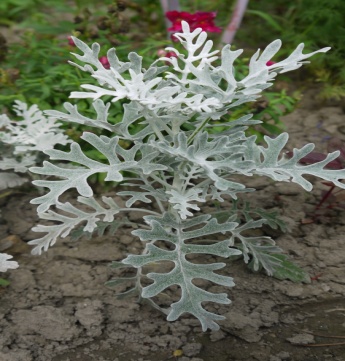                              изящными серебристо – белыми листьями. резными,                         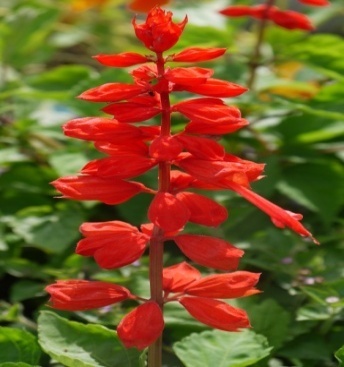                           Сальвия – листья зелёные яйцевидные. Цветки                   собраны в крупные огненно – красные кисти.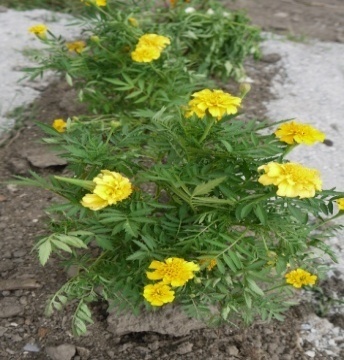          Бархатцы – в народе называют чернобривцами,                              образуют цветочные шары, одно или                           двухцветные соцветия.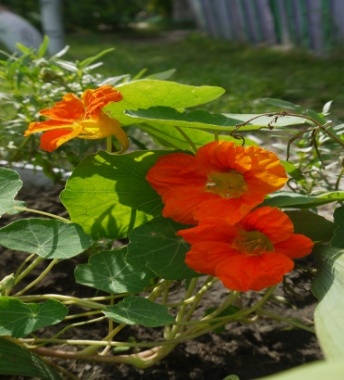 Настурция  – растения бывают ползучей и                    кустовой формы. Цветки ароматные, простые                  кремовой, жёлтой, оранжевой окраски,                       расположены по одному в пазухах листьев. 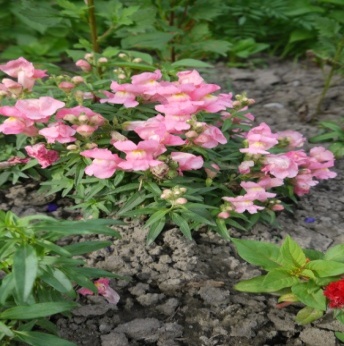 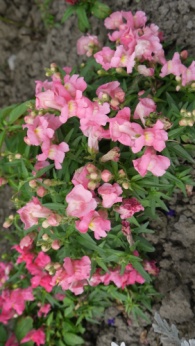 Львиный зев – сильноветвящееся растение               от 20 до 80 см., цветы с широкой гаммой                      оттенков, от чисто – белого до                     ярко – красного до пурпурного. 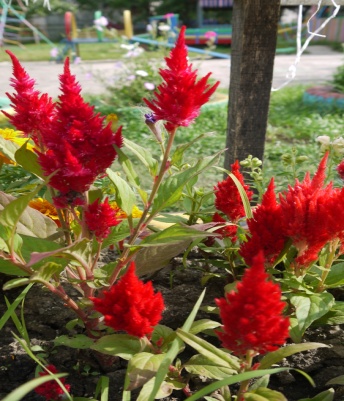  Целозия – оригинальный, необычный цветок,                        соцветие в виде петушиного                         гребешка ярко – красного цвета.                     Флокс – яркие однотонные или пёстрые цветки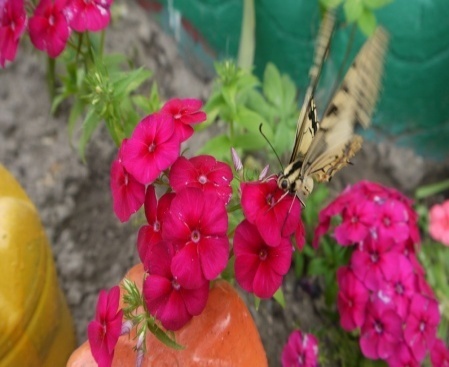                      собраны в зонтиковидные соцветия.                      Цветёт обильно и продолжительно.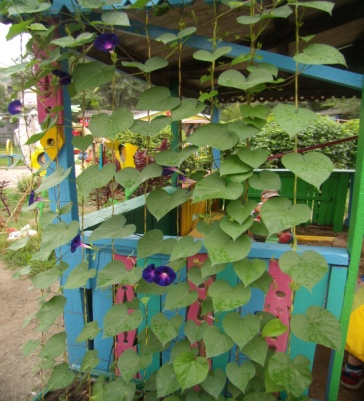                          Вьюнок –вьющееся растение с длинными                стеблями. Листья тёмно – зелёные,                                       серцевидные. Цветки воронковидные,     	                                                                                                                                                                                                           С                                    синие.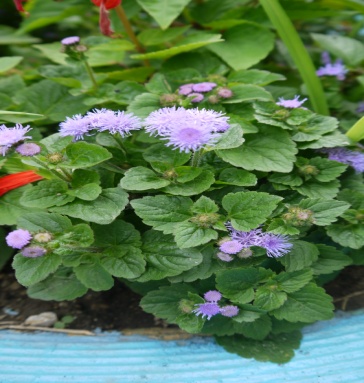                      Агератум -  растение открытых солнечных мест.                                         Долго сохраняет окраску цветов. Может                                       Образовывать сплошные ковры различной высо                                  окраски.     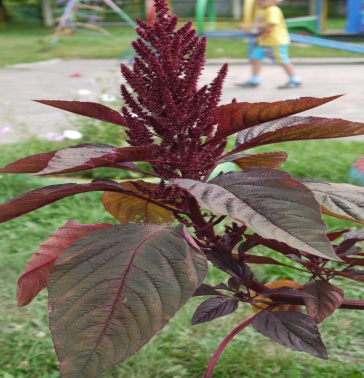  М                Аморант – растение с тёмно – бордовыми                                                  листьями и таким же цветом                    метёльча                                   метельчатыми соцветиями.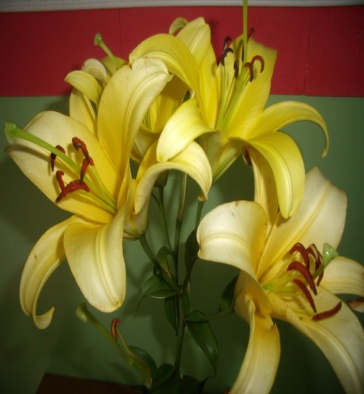                     Лилия – зимостойкое и неприхотливое растение                                            с  крупными чашевидными цветками, с                                           широкими лепестками.                                                                                                                                                                                                                                                                                                                                                                                                                                                                                                                                                                     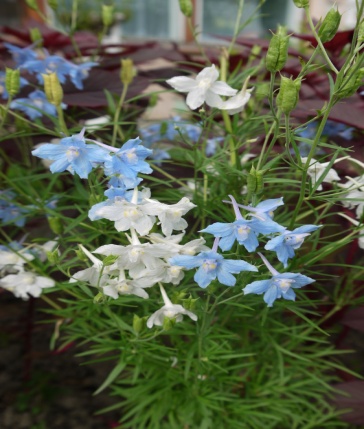                      Дельфиниум – высокорослое растение, его                                         достоинства: длительное цветение,                                          зелень не теряет декоративности                                         всё лето.